Bee Pattern Wing DirectionsStep 1: Slip knot, then daisy chain 8 stitchesStep 2:  Turn and then single crochet into end daisy chain stitchStep 3: Double crochet into second stitch until second last stitch of daisy chainStep 4: Last stitch single crochet three times around the end of the daisy chainStep 5: After third single crochet at the bottom of the other side, double crochet until last stitch of daisy chainStep 6: Repeat from Step 2, increasing amount of double crochet on the second round of the wing, enough to widen.Step 7: Finish with single crochet and tie off.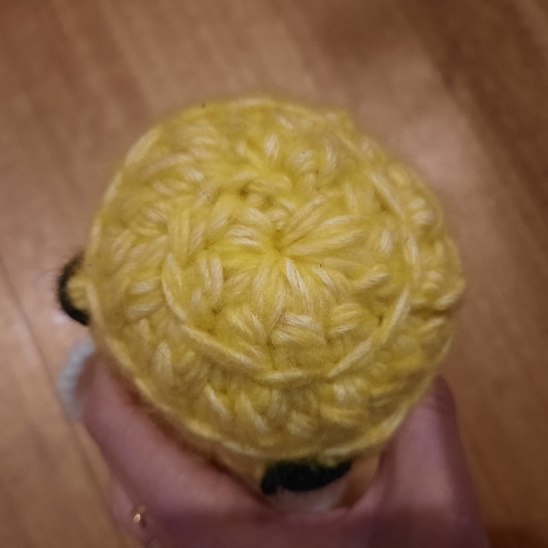 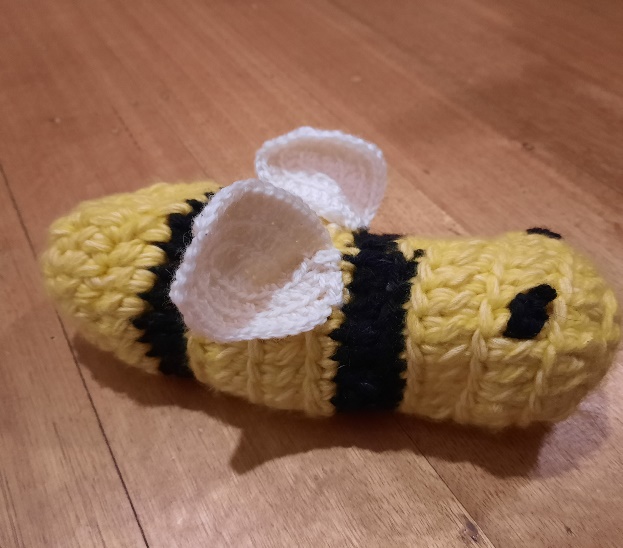 BeeIf you know how to crochet a beanie this is the same principal. Start with the magic circle and  expand in a spiral using dc stitches into every stitch. Do two dc into each stitch until you have the desired size then one dc into each dropping down to one Dc into every second one in the last couple of rows. Dc a few rows until the desired length then change colour to black for two rows, change back to yellow, repeat then change to black, repeat back to yellow until bee is long enough then drop down until almost closed up. Stuff with chosen stuffing and close. Finish by attching wings and sewing some black stitches for eyes. Terms:sl kn: slip knotch: chainsp: spacedc: double crochetsc: Single crochetCh: Chain (daisy chain) Materials:Crochet hook 3.5-58 ply Acrylic yarn yellow 100 grams, plus some black and whiteStuffing